	   Sunday, July 15, 2012	   Monday, July 16, 2012	   Tuesday, July 17, 2012	   Wednesday, July 18, 2012	   Thursday, July 19, 2012	   Friday, July 20, 2012	   Saturday, July 21, 20126:00AMHome Shopping  Shopping program.6:30AMRoute 66: A Month Of Sundays  When Tod and Buz meet a local girl who came home from a hit on Broadway, Buz falls in love and Tod finds out her dark secret. Starring MARTIN MILNER and GEORGE MAHARIS.PG 7:30AMNaked City: Beyond Truth  After her husband is released from prison for serving a sentence for voluntary manslaughter, a woman asks the police to re-open his case. Starring HARRY BELLAVER, JAMES FRANCISCUS and SUZANNE STORRS.PG 8:00AMWelcome Back Kotter: Meet Your New Teacher; Batteries Not Included (R)  The Sweathogs' new tutor is a computer. Kotter becomes displeased with the machine as it makes him obsolete to the class. Starring GABRIEL KAPLAN, MARCIA STRASSMAN, JOHN SYLVESTER WHITE, JOHN TRAVOLTA and ROBERT HEGYES.PG 8:30AMHome Shopping  Shopping program.9:00AMHome Shopping  Shopping program.9:30AMHome and Away Catch-Up (R) (HAW6-701 - HAW6-705) 'CC'    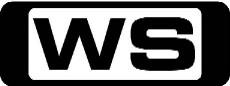 Miss Home and Away this week? Catch up on 7TWO!PG (V)11:45AM7TWO Classic Movie: The Golden Hawk (R) (1952)  Kit Gerardo, one of Frances's most daring privateers, tries to rescue a female pirate from a Spanish ship. Starring RHONDA FLEMING, STERLING HAYDEN and HELENA CARTER.PG (V)1:25PM7TWO Classic Movie: Song Without End (R) (1960)  The musical biography of 19th century Hungarian pianist/composer Franz Lizst. Starring DIRK BOGARDE, CAPUCINE and GENEVIEVE PAGE.G 4:05PM7TWO Classic Movie: On Golden Pond (R) (1981)For 48 years, Ethel and Norman Thayer have summered at their cabin on Golden Pond. However, this summer becomes a season of conflict. Their daughter Chelsea has come to visit with her new lover, Bill and his tough young son. These three generations are about to collide, with only the witty and buoyant Ethel between them. Starring HENRY FONDA, JANE FONDA, KATHARINE HEPBURN, DOUG MCKEON, WILLIAM LANTEAU and CHRISTOPHER RYDELL. PG6:30PMBargain Hunt: Peterborough 9    Experience all the excitement of a competition, the fun of shopping for a bargain, the fascination of antiques and the drama of an auction.G 7:30PMSeven Wonders Of The Industrial World: The Sewer King (R) 'CC'    In the hot summer of 1858, London's decaying sewage stopped Parliament with its 'Great Stink'. London had to be completely redesigned to end the cholera epidemics.PG 8:45PMEscape To The Country: North Wales   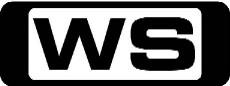 Jules Hudson guides a retired couple in their quest to find the good life in North West Wales. With their children grown up, they want to sell their home of 28 years and find the perfect country house.G 9:45PM60 Minute Makeover: Brighton   Terri Dwyer and the team head to Brighton, where they revamp and redecorate another home. Will they be able to finish up in only sixty minutes?G 10:45PMHomes Under The Hammer    Martin and Lucy visit a beautiful property in Cornwall with a not so beautiful interior, a large one bedroom flat in Kensal Green, and an odd-shaped house in Huddersfield.G 12:00AMRoyal Upstairs Downstairs: Waddesdon    Rosemary and Tim visit Waddesdon Manor, Buckinghamshire, where Queen Victoria visited in 1890.G 12:35AM7TWO Late Movie: Allegheny Uprising (R) (B&W) (1939)    In 1762, a handful of Pennsylvanian frontiersmen defeat British troops in order to stop the sale of firearms and rum to the Indians. Starring JOHN WAYNE, CLAIRE TREVOR, BRIAN DONLEVY, GEORGE SANDERS and CHILL WILLS.G 2:30AMAustralia's Wild Secrets: Round The Cape (R)  Discover the mysteries of the rainforest and the mangrove swamp to newly-created coral islands, the crystal clear glory of the Great Barrier Reef and the thundering power of wild river rapids.G 3:00AMLeyland Brothers World (R)  Mike and Mal visit Moree and the famous mud rally, before heading to Queensland to take a look at the dying art of bullock team driving.G 4:00AMRoute 66: A Month Of Sundays  (R)When Tod and Buz meet a local girl who came home from a hit on Broadway, Buz falls in love and Tod finds out her dark secret. Starring MARTIN MILNER and GEORGE MAHARIS.PG 5:00AMNaked City: Beyond Truth  (R)After her husband is released from prison for serving a sentence for voluntary manslaughter, a woman asks the police to re-open his case. Starring HARRY BELLAVER, JAMES FRANCISCUS and SUZANNE STORRS.PG 5:30AMHome Shopping  Home Shopping6:00AMHome Shopping  Shopping program.6:30AMTotal Girl - Wizards Of Waverly Place (R) 'CC'    Alex thinks a wolf she saw on the news is Mason and sets out to find him. Starring SELENA GOMEZ, DAVID HENRIE, JAKE T AUSTIN, JENNIFER STONE and MARIA CANALS-BARRERA.G 7:00AMTotal Girl - Good Luck Charlie (R) 'CC'    After discovering that Spencer was dating them both, Teddy and Skylar decide to produce a mean music video about him. Starring BRIDGIT MENDLER, LEIGH-ALLYN BAKER, BRADLEY STEVEN PERRY, ERIC ALLAN KRAMER and JASON DOLLEY.G 7:30AMTotal Girl - Jonas (R)    The boys are asked to judge a beauty pageant that Stella disapproves of, until she becomes a contestant. Starring KEVIN JONAS, JOE JONAS, NICK JONAS, CHELSEA STAUB and NICOLE ANDERSON.G 8:00AMTotal Girl - Hannah Montana (R) 'CC'    Just as the girls are preparing for college orientation, Miley is offered a role in a movie that will be filming overseas. Starring MILEY CYRUS, EMILY OSMENT, JASON EARLES, MITCHEL MUSSO and BILLY RAY CYRUS.G 8:30AMTotal Girl - Raggs (R) 'CC'    An entertaining show for pre-schoolers about five fun loving dogs who perform together in the 'Raggs Kids' Club Band'.G 9:00AMHome And Away - The Early Years (R) 'CC'  Blake and Haydn are reconciled, but the bike race goes on at the insistence of the girls. Starring SHARYN HODGSON, ANDREW HILL, KATE RITCHIE, NICOLLE DICKSON and JUDY NUNN.G 9:30AMSons And Daughters (R) 'CC'  The tug of war between Heather and Beryl over Robert reaches a climax.  David returns home...only to find there are more shocks in store. G 10:00AMCoronation Street    The story of everyday life in a small, tightly knit community in England.PG 10:30AMShortland Street    A fast-paced medical drama that centres around the lives and loves of the staff and their patients.PG 11:00AMBargain Hunt: North 12 (R)    Two teams challenge each other scouring an antiques fair for items to sell at auction. Which team will make the largest profit?G 12:00PMKojak: Nursemaid (R)  Murder leads Kojak to his first clue to the source of a flood of guns reaching the hands of a street gang. Starring TELLY SAVALAS, CANDACE SAVALAS, DAN FRAZER, KARIO SALEM and KEVIN DOBSON.M 1:00PMGrowing Pains: The Nanny (R)  The Seavers hire a nanny for Chrissy, with interesting results. Starring ALAN THICKE, JOANNA KERNS, KIRK CAMERON, JEREMY MILLER and TRACEY GOLD.PG 1:30PMHead Of The Class: I Am King (R)  When Charlie's apartment building goes co-op, he moonlights in late-night TV commercials to earn the money for a down payment. Starring WILLIAM G SCHILLING, JEANNETTA ARNETTE, DAN FRISCHMAN, ROBIN GIVENS and KHRYSTYNE HAJE.PG 2:00PM7TWO Mid Arvo Movie: A Town Like Alice (R) (B&W) (1956)  Two prisoners of war form an affectionate relationship but are soon tragically separated. Is it possible they will ever reunite? Starring VIRGINIA MCKENNA, PETER FINCH, KENJI TAKAKI, TRAN VAN KHE and JEAN ANDERSON.PG (A,V)4:30PMPlease Sir!: Catch A Falling Drop Out (R)  When the class helps scrape off the wallpaper of Bernard and Penny's new flat, Potter strips the walls of the wrong flat. Starring JOHN ALDERTON, ERIK CHITTY, JOAN SANDERSON, DERYCK GUYLER and NOEL HOWLETT.PG 5:00PMMurphy Brown: Turpis Capillis Annus (R) 'CC'  As Murphy copes with the effects of her cancer treatment, her co-workers attempt to ignore her new wig. Starring CANDICE BERGEN, FAITH FORD, CHARLES KIMBROUGH, ROBERT PASTORELLI and JOE REGALBUTO.PG 5:30PMMad About You: Season Opener (R) 'CC'  Jamie and Ira talk Paul into experimenting with Viagra, but he ends up suffering from the less pleasant side effects. Starring HELEN HUNT, PAUL REISER, LEILA KENZLE, ANN RAMSEY and TOMMY HINKLEY.PG 6:00PMGeorge & Mildred: The Right Way To Travel (R)  Mildred hears of a cheap holiday scheme and is keen to take it. Unfortunately for George, it means joining the Conservative Party. Starring YOOTHA JOYCE and BRIAN MURPHY.PG 6:30PMBargain Hunt: Derby 13    Two teams challenge each other scouring an antiques fair for items to sell at auction. Which team will make the largest profit?G 7:30PMHeartbeat: Seeds Of Destruction (R) 'CC'    When a prisoner dies in police custody, Youngers career is on the line. Carol finds herself in conflict with a young herbalist. Starring JONATHAN KERRIGAN, MARK JORDON, DAVID LONSDALE, DAVID TROUGHTON and TRICIA PENROSE.PG (A)8:30PMBlood Strangers ‘CC’ (R) **NEW TO 7TWO** Lin Beresford and her two children live happily in a picturesque town, until Lin receives news that in a single minute   that rips her world apart - her 14 year-old daughter, Emma, has been found dead. Nothing could be worse than the death of a child, or so Lin believes - until she is delivered a further terrible blow. Lin embarks on a search for the truth and along the way befriends Jas, a young prostitute whom she is determined to save from a similar fate.               Starring CAROLINE QUENTIN, PAUL MCGANN, SHERIDAN SMITH, DAVID CRELLIN, PARVEZ QADIR, LUCY HODGKINSON, DAINE MCCORMICK, RITA MAY, CAROLINE O'NEILL and AMANDA TYRELL. M11:30PMThe Thin Blue Line: Road Rage  Patricia decides to spend time as a member of road protestors, which is a cause of embarrassment for Fowler. Starring ROWAN ATKINSON, JOY BROOK, RUDOLPH WALKER, DAVID HAIG and JAMES DREYFUS.PG 12:00AMMad About You: Season Opener (R) 'CC'  Jamie and Ira talk Paul into experimenting with Viagra, but he ends up suffering from the less pleasant side effects. Starring HELEN HUNT, PAUL REISER, LEILA KENZLE, ANN RAMSEY and TOMMY HINKLEY.PG 12:30AMAustralian Made Specials: Canada Wild (R)  The superb wildlife and wilderness of outback Canada is depicted in all its glory in this Greg Grainger special.G 1:30AMLeyland Brothers World (R)  Mike and Mal take a flight in a glider from Perth to a beach at Port Kembla.G 2:30AMKojak: Nursemaid (R)  Murder leads Kojak to his first clue to the source of a flood of guns reaching the hands of a street gang. Starring TELLY SAVALAS, CANDACE SAVALAS, DAN FRAZER, KARIO SALEM and KEVIN DOBSON.M 3:30AMBargain Hunt: North 12 (R)    Two teams challenge each other scouring an antiques fair for items to sell at auction. Which team will make the largest profit?G 4:30AMShortland Street     (R)A fast-paced medical drama that centres around the lives and loves of the staff and their patients.PG 5:00AMCoronation Street     (R)The story of everyday life in a small, tightly knit community in England.PG 5:30AMHome Shopping  Home Shopping6:00AMHome Shopping  Shopping program.6:30AMTotal Girl - Wizards Of Waverly Place (R) 'CC'    Alex, Justin and Max try to save Mason from Country Wizards. Starring SELENA GOMEZ, DAVID HENRIE, JAKE T AUSTIN, JENNIFER STONE and MARIA CANALS-BARRERA.G 7:00AMTotal Girl - Good Luck Charlie (R) 'CC'    When Gabe realises he has little in common with his stuffy new neighbour Austin, he tries to pawn him off on Teddy. Starring BRIDGIT MENDLER, LEIGH-ALLYN BAKER, BRADLEY STEVEN PERRY, ERIC ALLAN KRAMER and JASON DOLLEY.G 7:30AMTotal Girl - Jonas (R)    When Nick fails his midterm exam, the big tour is in jeopardy and he calls on his brothers to help him pass the make up test. Starring KEVIN JONAS, JOE JONAS, NICK JONAS, CHELSEA STAUB and NICOLE ANDERSON.G 8:00AMTotal Girl - Hannah Montana (R)    Lilly is furious with Miley for not telling her that the movie will interfere with their college plans. Starring MILEY CYRUS, EMILY OSMENT, JASON EARLES, MITCHEL MUSSO and BILLY RAY CYRUS.G 8:30AMTotal Girl - Raggs (R) 'CC'    An entertaining show for pre-schoolers about five fun loving dogs who perform together in the 'Raggs Kids' Club Band'.G 9:00AMHome And Away - The Early Years (R) 'CC'  Adam plans to force Marilyn into fixing the hot water system.  Bobby decides to move out. Starring SHARYN HODGSON, ANDREW HILL, KATE RITCHIE, NICOLLE DICKSON and JUDY NUNN.G 9:30AMSons And Daughters (R) 'CC'  Wayne makes a shock decision to save his father from ruin. Irene receives some tragic news.G 10:00AMCoronation Street    The story of everyday life in a small, tightly knit community in England.PG 10:30AMShortland Street    A fast-paced medical drama that centres around the lives and loves of the staff and their patients.PG 11:00AMBargain Hunt: Midlands 15 (R)    Two teams challenge each other scouring an antiques fair for items to sell at auction. Which team will make the largest profit?G 12:00PMKojak: You Can't Tell A Hurt Man How To Holler (R)  A small-time crook is so convinced that the police are out to get him, that he will not cooperate with Kojak, who is trying to clear him. Starring TELLY SAVALAS, CANDACE SAVALAS, DAN FRAZER, KARIO SALEM and KEVIN DOBSON.M 1:00PMGrowing Pains: Mandingo (R)  A travel snafu strands Julie with Mike. Starring ALAN THICKE, JOANNA KERNS, KIRK CAMERON, JEREMY MILLER and TRACEY GOLD.PG 1:30PMHead Of The Class: The Refrigerator Of Fillmore High (R)  Dennis joins the football team and learns about courage, and Dr Samuels joins the students in a competition and learns about acting. Starring WILLIAM G  SCHILLING, JEANNETTA ARNETTE, DAN FRISCHMAN, ROBIN GIVENS and KHRYSTYNE RUSSELL.PG 2:00PM7TWO Mid Arvo Movie: Port Afrique (R) (1956)  Rip Reardon, ex-Army flier, returns to his home in French Morocco and finds his wife dead. Starring PIER ANGELI, PHILIP CAREY and DENNIS PRICE.PG (V)4:00PMPetkeeping With Marc Morrone: Collies N' Cockatiels  Some call him a modern-day Dr Dolittle, but Martha Stewart calls him her go-to guy when it comes to animals. Marc Morrone joins animal behaviourists and veterinarians to offer advice on caring for pets.G 4:30PMPlease Sir!: Star Is Born, A (R)  It takes a face in a thousand to star in an advertising campaign, but Bernard and Potter make it a two-horse race. Starring JOHN ALDERTON, ERIK CHITTY, JOAN SANDERSON, DERYCK GUYLER and NOEL HOWLETT.PG 5:00PMMurphy Brown: Wee Small Hours (R) 'CC'  Unable to sleep because of nightmares, Murphy shares intimate late-night telephone conversations with her friends. Starring CANDICE BERGEN, FAITH FORD, CHARLES KIMBROUGH, ROBERT PASTORELLI and JOE REGALBUTO.PG 5:30PMMad About You: A Pain In The Neck (R) 'CC'  A sore throat sends Paul to the hospital, while Mabel's first word troubles the Buchman family. Starring HELEN HUNT, PAUL REISER, LEILA KENZLE, ANN RAMSEY and TOMMY HINKLEY.PG 6:00PMGeorge & Mildred: The Dorothy Letters (R)  Mildred discovers that George has been writing love letters to another woman and he refuses to discuss it. Starring YOOTHA JOYCE and BRIAN MURPHY.PG 6:30PMBargain Hunt: Ardingly 17    Experience all the excitement of a competition, the fun of shopping for a bargain, the fascination of antiques and the drama of an auction.G 7:30PMFawlty Towers: The Germans (R) 'CC'  Sybil is in hospital for her ingrown toenail and Basil is left in charge of the hotel. Starring JOHN CLEESE, PRUNELLA SCALES, ANDREW SACHS and CONNIE BOOTH.PG 8:10PMKeeping Up Appearances: Three Piece Suite (R) 'CC'  Hyacinth purchases a new suite and she can't resist telling everyone that it is an exact replica of a suite in Sandringham House. Starring PATRICIA ROUTLEDGE, CLIVE SWIFT, JUDY CORNWELL, GEOFFREY HUGHES and MARY MILLAR.PG 8:50PMAre You Being Served?: Big Brother (R)  Grace Brothers install CCTV to keep an eye on would-be shoplifters. However, it indirectly allows them to keep an eye on their staff...and they are not amused! Starring JOHN INMAN, MOLLIE SUGDEN, TREVOR BANNISTER, FRANK THORNTON and WENDY RICHARD.PG 9:30PM7TWO Movie: Fried Green Tomatoes At The Whistle Stop Café (R)A housewife who is unhappy with her life befriends an old lady in a nursing home and is enthralled by the tales she tells of people she used to know. Starring KATHY BATES, JESSICA TANDY, MARY STUART MASTERSON, MARY-LOUISE PARKER, CICELY TYSON, CHRIS O'DONNELL and STAN SHAW. PG 12:15AMMad About You: A Pain In The Neck (R) 'CC'  A sore throat sends Paul to the hospital, while Mabel's first word troubles the Buchman family. Starring HELEN HUNT, PAUL REISER, LEILA KENZLE, ANN RAMSEY and TOMMY HINKLEY.PG 12:45AMPetkeeping With Marc Morrone: Collies N' Cockatiels   (R)Some call him a modern-day Dr Dolittle, but Martha Stewart calls him her go-to guy when it comes to animals. Marc Morrone joins animal behaviourists and veterinarians to offer advice on caring for pets.G 1:15AMLeyland Brothers World (R)  Mike and Mal visit the world's largest Ibis rookery, then head to the Hawkesbury River to see the famous Bridge to Bridge classic.G 2:00AMAustralia's Wild Secrets: Nature's Killers (R)  Explore the mysteries of the rainforest and the mangrove swamp to newly-created coral islands, the crystal clear glory of the Great Barrier Reef and the thundering power of wild river rapids.G 2:30AMKojak: You Can't Tell A Hurt Man How To Holler (R)  A small-time crook is convinced that the police are out to get him, and he will not cooperate with Kojak, who is trying to clear him. Starring TELLY SAVALAS, CANDACE SAVALAS, DAN FRAZER, KARIO SALEM and KEVIN DOBSON.M 3:30AMBargain Hunt: Midlands 15 (R)    Two teams challenge each other scouring an antiques fair for items to sell at auction. Which team will make the largest profit?G 4:30AMShortland Street    (R)A fast-paced medical drama that centres around the lives and loves of the staff and their patients.PG 5:00AMCoronation Street     (R)The story of everyday life in a small, tightly knit community in England.PG 5:30AMHome Shopping  Home Shopping6:00AMHome Shopping  Shopping program.6:30AMTotal Girl - Hannah Montana (R) 'CC'    The Stewarts move into their new ranch home, but Miley and Lily set out to make some changes to Robby Ray's furniture arrangements. Starring MILEY CYRUS, EMILY OSMENT, JASON EARLES, MITCHEL MUSSO and BILLY RAY CYRUS.G 7:00AMTotal Girl - Good Luck Charlie (R) 'CC'    Teddy accidentally lets slip how she felt when her parents told her they were expecting Charlie. Starring BRIDGIT MENDLER, LEIGH-ALLYN BAKER, BRADLEY STEVEN PERRY, ERIC ALLAN KRAMER and JASON DOLLEY.G 7:30AMTotal Girl - Wizards Of Waverly Place (R) 'CC'    Justin becomes fed up with Alex constantly going through his stuff and creates a female monster to guard his room. Starring SELENA GOMEZ, DAVID HENRIE, JAKE T  AUSTIN, JENNIFER STONE and MARIA CANALS-BARRERA.G 8:00AMTotal Girl - Wizards Of Waverly Place (R) 'CC'    After the Russos are told that their house is not scary enough, the family comes together to create the scariest haunted house ever. Starring SELENA GOMEZ, DAVID HENRIE, JAKE T  AUSTIN, JENNIFER STONE and MARIA CANALS-BARRERA.G 8:30AMTotal Girl - Raggs (R) 'CC'    An entertaining show for pre-schoolers about five fun loving dogs who perform together in the 'Raggs Kids' Club Band'.G 9:00AMHome And Away - The Early Years (R) 'CC'  Bobby moves into the beach house with Marilyn and Adam.  Alf is in deep financial trouble. Starring SHARYN HODGSON, ANDREW HILL, KATE RITCHIE, NICOLLE DICKSON and JUDY NUNN.G 9:30AMSons And Daughters (R) 'CC'  Caroline bites off more than she can chew when she tries to get information out of Duncan.G 10:00AMCoronation Street    The story of everyday life in a small, tightly knit community in England.PG 10:30AMShortland Street    A fast-paced medical drama that centres around the lives and loves of the staff and their patients.PG 11:00AMBargain Hunt: Swinderby 19 (R)    Two teams challenge each other scouring an antiques fair for items to sell at auction. Which team will make the largest profit?G 12:00PMKojak: Best Judge Money Can Buy (R)  Apparent suicide as the cause of death of a prominent young judge is hard for Kojak to accept. Starring TELLY SAVALAS, CANDACE SAVALAS, DAN FRAZER, KARIO SALEM and KEVIN DOBSON.M 1:00PMGrowing Pains: In Carol We Trust (R)  Carol sneaks out of the house for a date. Will she get caught out? Starring ALAN THICKE, JOANNA KERNS, KIRK CAMERON, JEREMY MILLER and TRACEY GOLD.PG 1:30PMHead Of The Class: Back In The U.S.S.R. (R)  Charlie helps Eric figure out a way to accompany the rest of the class to Russia, while Dennis plots a money-making scheme. Starring WILLIAM G  SCHILLING, JEANNETTA ARNETTE, DAN FRISCHMAN, ROBIN GIVENS and KHRYSTYNE RUSSELL.PG 2:00PM7TWO Mid Arvo Movie: Love Has Many Faces (R) (1965)  A merry-go-round of love interests and romantic intrigue as a millionairess, who is married to a beach bum, holidays in exotic Acapulco. Starring LANA TURNER, CLIFF ROBERTSON, RUTH ROMAN and STEPHANIE POWERS.PG (A)4:30PMPlease Sir!: Facts Of Life, The (R)  When Bernard hears Abbott's version of the facts of life, he feels that it is time to teach 5C the facts of life in an adult way. Starring JOHN ALDERTON, ERIK CHITTY, JOAN SANDERSON, DERYCK GUYLER and NOEL HOWLETT.PG 5:00PMMurphy Brown: Then & Now (R) 'CC'  Kay causes trouble when she asks the staff members to choose their favourite moments from FYI history for a clip show. Starring CANDICE BERGEN, FAITH FORD, CHARLES KIMBROUGH, ROBERT PASTORELLI and JOE REGALBUTO.PG 5:30PMMad About You: Tragedy Plus Time (R) 'CC'  Jamie's ex-boyfriend dies after making her the sole beneficiary of his will. Starring HELEN HUNT, PAUL REISER, LEILA KENZLE, ANN RAMSEY and TOMMY HINKLEY.PG 6:00PMGeorge & Mildred: No Business Like Show Business (R)  When the Hampton Wick Players put on 'Cinderella', Mildred is cast as an Ugly Sister, which George describes as type-casting. Starring YOOTHA JOYCE and BRIAN MURPHY.PG 6:30PMBargain Hunt: Shepton Mallet 6    Two teams challenge each other scouring an antiques fair for items to sell at auction. Which team will make the largest profit?G 7:30PMHeartbeat: No Laughing Matter (R) 'CC'    A valuable pendant is stolen from a guest at the Aidensfield Arms, with suspicion falling on Ginas new cellar man. Starring JONATHAN KERRIGAN, MARK JORDON, DAVID LONSDALE, DAVID TROUGHTON and TRICIA PENROSE.PG (V,A)8:30PMVera: Hidden Depths 'CC'    **PREMIERE**When a young boy is found murdered in his bath, surrounded by flowers, DCI Vera Stanhope is called in to investigate. Starring BRENDA BLETHYN, DAVID LEON, WUNMI MOSAKU, PAUL RITTER and JULIET AUBREY.M (A)10:30PMRosemary & Thyme: And No Birds Sing (R) 'CC'    Two gardening enthusiasts find themselves caught up in a series of murder mysteries. Starring PAM FERRIS, FELICITY KENDAL, KATE GARTSIDE, MATYELOK GIBBS and DAVID MALLINSON.PG (V)11:40PMThe Bill: Warm Bodies - Part 1 (R) 'CC'    Follow the daily lives of the men and women at Sun Hill Police Station, as they fight crime on the streets of London. Starring JOY BROOK, SIMON ROUSE, JEFF STEWART, TONY O' CALLAGHAN and GREGORY DONALDSON.M 12:45AMThe Sweeney: The Trap (R)  A newspaperman accuses Regan of conspiracy in connection with a five-year-old case, but the inspector's irregular methods serve him well in clearing his name. Starring DENNIS WATERMAN, JOHN THAW and SYDNEY TAFLER.M 2:00AMHome Shopping  Shopping program.2:30AMHome Shopping  Shopping program.3:00AMHome Shopping  Shopping program.3:30AMHot Auctions (R) 'CC'    A Gold Coast real estate agent faces her toughest battle - selling a home to another real estate agent! Hosted by Michael Caton.G 4:00AMAustralia's Wild Secrets: The Big Sting (R) Discover the mysteries of the rainforest and the mangrove swamp to newly-created coral islands, the crystal clear glory of the Great Barrier Reef and the thundering power of wild river rapids.G 4:30AMShortland Street    A fast-paced medical drama that centres around the lives and loves of the staff and their patients.PG 5:00AMCoronation Street     (R)The story of everyday life in a small, tightly knit community in England.PG 5:30AMHome Shopping  Home Shopping6:00AMHome Shopping  Shopping program.6:30AMTotal Girl - Hannah Montana (R) 'CC'    The Principal makes an exception for Hannah Montana when Robby forgets to enrol Miley in school. Is it the perfect plan or a bad idea? Starring MILEY CYRUS, EMILY OSMENT, JASON EARLES, MITCHEL MUSSO and BILLY RAY CYRUS.G 7:00AMTotal Girl - Good Luck Charlie (R) 'CC'    While on a family ski trip, Teddy meets a psychic who tells her that she will meet her true love during the vacation. Starring BRIDGIT MENDLER, LEIGH-ALLYN BAKER, BRADLEY STEVEN PERRY, ERIC ALLAN KRAMER and JASON DOLLEY.G 7:30AMTotal Girl - Wizards Of Waverly Place (R) 'CC'    After Justin masters his ten-thousandth spell, he signs up for Monster Hunting as the next step in completing his wizard training. Starring SELENA GOMEZ, DAVID HENRIE, JAKE T  AUSTIN, JENNIFER STONE and MARIA CANALS-BARRERA.G 8:00AMTotal Girl - Wizards Of Waverly Place (R) 'CC'    Justin begins his Monster Hunting course and gets more than he bargains for. Starring SELENA GOMEZ, DAVID HENRIE, JAKE T  AUSTIN, JENNIFER STONE and MARIA CANALS-BARRERA.G 8:30AMTotal Girl - Raggs (R) 'CC'    An entertaining show for pre-schoolers about five fun loving dogs who perform together in the 'Raggs Kids' Club Band'.G 9:00AMHome And Away - The Early Years (R) 'CC'  Patricia fears Sally may run away from home.  Alf may be forced to sell the store. Starring SHARYN HODGSON, ANDREW HILL, KATE RITCHIE, NICOLLE DICKSON and JUDY NUNN.G 9:30AMSons And Daughters (R) 'CC'  Gordon's attempt to help James backfires.  David settles the matter about whether or not Patricia is Mary's mother.G 10:00AMCoronation Street    The story of everyday life in a small, tightly knit community in England.PG 10:30AMShortland Street    A fast-paced medical drama that centres around the lives and loves of the staff and their patients.PG 11:00AMBargain Hunt: Peterborough (R)    Two teams challenge each other scouring an antiques fair for items to sell at auction. Which team will make the largest profit?G 12:00PMKojak: A Souvenir From Atlantic City (R)  Kojak's attempt to solve a terrorist bombing is frustrated by the only eyewitness being held incommunicado by the police in another case. Starring TELLY SAVALAS, CANDACE SAVALAS, DAN FRAZER, KARIO SALEM and KEVIN DOBSON.M 1:00PMGrowing Pains: Mum Of The Year (R)  Maggie prepares her 'Working Mother of the Year' acceptance speech. Starring ALAN THICKE, JOANNA KERNS, KIRK CAMERON, JEREMY MILLER and TRACEY GOLD.PG 1:30PMHead Of The Class: Mission To Moscow, Part 1 (R)  Charlie and his overachievers are off to Russia to compete against the Soviet All-Stars in an academic meet. Starring WILLIAM G  SCHILLING, JEANNETTA ARNETTE, DAN FRISCHMAN, ROBIN GIVENS and KHRYSTYNE RUSSELL.PG 2:00PM7TWO Mid Arvo Movie: Storm Centre (R) (1956)  A small-town librarian is branded a Communist by local politicians when she refuses to withdraw a controversial book from the library's shelves. Starring BETTE DAVIS, BRIAN KEITH and KIM HUNTER.PG (A)4:00PMPetkeeping With Marc Morrone: Pocket Pals  Some call him a modern-day Dr Dolittle, but Martha Stewart calls him her go-to guy when it comes to animals. Marc Morrone joins animal behaviourists and veterinarians to offer advice on caring for pets.G 4:30PMPlease Sir!: Situations Vacant (R)  When Bernard finds Dennis the perfect job there is one hitch, his father won't let him take it. Starring JOHN ALDERTON, ERIK CHITTY, JOAN SANDERSON, DERYCK GUYLER and NOEL HOWLETT.PG 5:00PMMurphy Brown: Opus One (R) 'CC'  Murphy thinks finishing chemotherapy is the best birthday present but Frank surprises her with a re-creation of American Bandstand. Starring CANDICE BERGEN, FAITH FORD, CHARLES KIMBROUGH, ROBERT PASTORELLI and JOE REGALBUTO.PG 5:30PMMad About You: There's A Puma In The Kitchen (R) 'CC'  The Buchmans find themselves playing host to a vicious kitten. Starring HELEN HUNT, PAUL REISER, LEILA KENZLE, ANN RAMSEY and TOMMY HINKLEY.PG 6:00PMGeorge & Mildred: Opportunity Knocks (R)  George's friend Jerry comes up with one of his 'get-poor- quick' schemes and George tries to raise money in a hurry. Starring YOOTHA JOYCE, BRIAN MURPHY, ROY KINNEAR and SHEILA FEARN.PG 6:30PMBargain Hunt: Kedleston 4    Two teams challenge each other scouring an antiques fair for items to sell at auction. Which team will make the largest profit?G 7:30PMThe Royal: Laura 'CC'    A train crash leads to tragedy for a young family and a race against time for Banner and Marian. Stella manages to come to terms with her past when an unwelcome face makes an appearance in the hospital. Starring AMY ROBBINS, ROBERT DAWS, LINDA ARMSTRONG, MICHELLE HARDWICK and DENIS LILL.PG (A,V)8:30PMLewis: Counter Culture Blues (R) 'CC'    Responding to complaints from a local vicar, Lewis and Hathaway visit the mansion of rock legend Richie Maguire. Starring KEVIN WHATELY, LAURENCE FOX, CLARE HOLMAN, REBECCA FRONT and SIMON CALLOW.M (V,D,A)10:40PMFather Ted: Cigarettes And Alcohol And Rollerblading (R) 'CC'  It's Lent and the trio all agree to sacrifice a luxury. For Ted, its ciggies; Jack gives up the booze and Dougal agrees to hang up his rollerblades. But can they resist temptation? Starring DERMOT MORGAN, ARDAL O'HANLON, FRANK KELLY, PAULINE MCLYNN and MAURICE O'DONOGHUE.PG (S)11:15PMThe Bill: Warm Bodies - Part 2 (R) 'CC'    D.S. Boulton and D.C. Stanton press on with their investigation, but there is another man in Stanton's life. Starring JOY BROOK, SIMON ROUSE, JEFF STEWART, TONY O' CALLAGHAN and GREGORY DONALDSON.M 12:20AMThe Sweeney: Stay Lucky, Eh (R)  Thieves steal a large sum of money only to be stolen from them by another gang of thieves. Regan sets out to find the big man behind the operation. Starring DENNIS WATERMAN and JOHN THAW.M 1:30AMMad About You: There's A Puma In The Kitchen (R) 'CC'  The Buchmans find themselves playing host to a vicious kitten. Starring HELEN HUNT, PAUL REISER, LEILA KENZLE, ANN RAMSEY and TOMMY HINKLEY.PG 2:00AMPetkeeping With Marc Morrone: Pocket Pals   (R)Some call him a modern-day Dr Dolittle, but Martha Stewart calls him her go-to guy when it comes to animals. Marc Morrone joins animal behaviourists and veterinarians to offer advice on caring for pets.G 2:30AMKojak: A Souvenir From Atlantic City (R)  Kojak's attempt to solve a terrorist bombing is frustrated by the only eyewitness being held incommunicado by the police in another case. Starring TELLY SAVALAS, CANDACE SAVALAS, DAN FRAZER, KARIO SALEM and KEVIN DOBSON.M 3:30AMBargain Hunt: Peterborough (R)    Two teams challenge each other scouring an antiques fair for items to sell at auction. Which team will make the largest profit?G 4:30AMShortland Street     (R)A fast-paced medical drama that centres around the lives and loves of the staff and their patients.PG 5:00AMCoronation Street     (R)The story of everyday life in a small, tightly knit community in England.PG 5:30AMHome Shopping  Home Shopping6:00AMHome Shopping  Shopping program.6:30AMTotal Girl - Hannah Montana (R) 'CC'    Miley sets Robby up on a blind date with her school nurse while Jackson worries about his first kiss with Sienna. Starring MILEY CYRUS, EMILY OSMENT, JASON EARLES, MITCHEL MUSSO and BILLY RAY CYRUS.G 7:00AMTotal Girl - Good Luck Charlie (R) 'CC'    Still on their family ski trip, Teddy asks Ivy to come meet her. Starring BRIDGIT MENDLER, LEIGH-ALLYN BAKER, BRADLEY STEVEN PERRY, ERIC ALLAN KRAMER and JASON DOLLEY.G 7:30AMTotal Girl - Wizards Of Waverly Place (R) 'CC'    Justin is summoned to track down a scary mummy as part of his monster hunting duties. Starring SELENA GOMEZ, DAVID HENRIE, JAKE T  AUSTIN, JENNIFER STONE and MARIA CANALS-BARRERA.G 8:00AMTotal Girl - Wizards Of Waverly Place (R) 'CC'    When Alex comes across her old dollhouse, her plans to make it her new art studio fall apart. Starring SELENA GOMEZ, DAVID HENRIE, JAKE T  AUSTIN, JENNIFER STONE and MARIA CANALS-BARRERA.G 8:30AMTotal Girl - Raggs (R) 'CC'    An entertaining show for pre-schoolers about five fun loving dogs who perform together in the 'Raggs Kids' Club Band'.G 9:00AMHome And Away - The Early Years (R) 'CC'  Fisher urges Bobby to return.  Alf works out a way to solve his problems. Starring SHARYN HODGSON, ANDREW HILL, KATE RITCHIE, NICOLLE DICKSON and JUDY NUNN.G 9:30AMSons And Daughters (R) 'CC'  Gordon takes drastic action to clear his brother's name. Fiona and Irene clash over the handling of Kelly.G 10:00AMCoronation Street    The story of everyday life in a small, tightly knit community in England.PG 10:30AMShortland Street    A fast-paced medical drama that centres around the lives and loves of the staff and their patients.PG 11:00AMBargain Hunt: North (R)    Two teams challenge each other scouring an antiques fair for items to sell at auction. Which team will make the largest profit?G 12:00PMKojak: A Killing In The Second House (R)  Kojak comes up against a former cop, now a private investigator, who tries to make his client's suicide look like murder so that he can collect money from their life insurance. Starring TELLY SAVALAS, CANDACE SAVALAS, DAN FRAZER, KARIO SALEM and KEVIN DOBSON.M 1:00PMGrowing Pains: Semper Fidelis (R)  Boner flunks out of college and joins the Marines. Starring ALAN THICKE, JOANNA KERNS, KIRK CAMERON, JEREMY MILLER and TRACEY GOLD.PG 1:30PMHead Of The Class: Mission To Moscow, Part 2 (R)  It's the  Americans against the Russians and Charlie starts to worry when his two star players aren't in the game. Starring WILLIAM G  SCHILLING, JEANNETTA ARNETTE, DAN FRISCHMAN, ROBIN GIVENS and KHRYSTYNE RUSSELL.PG 2:00PM7TWO Mid Arvo Movie: McMillan: All Bets Off (R)  Mac looks forward to a Las Vegas weekend of fun and games with tennis star Donna Drake, but the trip turns into work when Donna is swindled out of some valuable family jewels. Starring ROCK HUDSON, NANCY WALKER, JOHN SCHUCK, RICHARD GILLIAN and MARTHA RAYE.PG 3:30PMNight Court: Crossroads, Part 1 (R)  Quarantined in the courtroom due to a possible toxic spill by a defendant, the group recalls fateful moments from their pasts. Starring HARRY ANDERSON, MARKIE POST, JOHN LARROQUETTE, RICHARD MOLL and CHARLES ROBINSON.PG 4:00PMPetkeeping With Marc Morrone: Tidy Kitties  Some call him a modern-day Dr Dolittle, but Martha Stewart calls him her go-to guy when it comes to animals. Marc Morrone joins animal behaviourists and veterinarians to offer advice on caring for pets.G 4:30PMPlease Sir!: Peace In Our Time (R)  As 5C break up for the last time they prepare to take life by the throat. Starring JOHN ALDERTON, ERIK CHITTY, JOAN SANDERSON, DERYCK GUYLER and NOEL HOWLETT.PG 5:00PMMurphy Brown: Seems Like Gold Times (R) 'CC'  Jerry Gold comes back to D.C. and when in bed with Murphy mentions he is getting married, but at the wedding has second thoughts. Starring CANDICE BERGEN, FAITH FORD, CHARLES KIMBROUGH, ROBERT PASTORELLI and JOE REGALBUTO.PG 5:30PMMad About You: The Silent Show (R) 'CC'  Paul and Jamie's therapist asks them to stop talking for a day. Starring HELEN HUNT, PAUL REISER, LEILA KENZLE, ANN RAMSEY and TOMMY HINKLEY.PG 6:00PMBetter Homes and Gardens Catch-up (R) 'CC'    Best winter recipes like Fast Ed's beef cordon bleu and creme brulee. Plus Karen Martini's chicken casserole and vegetable bake. $1,000 makeover special. And visit the amazing home of pop legend Iva Davies.G 7:30PMSeaChange: Best Laid Plans... (R) 'CC'  After countless setbacks, it seems that life is finally going to plan in Pearl Bay, but as usual, it's not long before the town is thrown into turmoil. Starring SIGRID THORNTON, WILLIAM MCINNES, JOHN HOWARD, KERRY ARMSTRONG and BRUCE ALEXANDER.PG 8:30PMEscape To The Country: Wiltshire    Tonight, Denise Nurse is in Wiltshire with buyers who are looking for a party pad with a big kitchen, plenty of bedrooms for friends to stay in and land for a horse too!G 9:30PMEscape To The Country: Solihull To Warwickshire (R) Flight attendant Louise and her pilot boyfriend Chris criss-cross the globe, but now they're looking to buy their first home together - a peaceful country sanctuary in Warwickshire.G 10:50PMEscape To The Country: Worcestershire (R)    Jules Hudson is in Worcestershire helping a couple find a family home in the countryside with a big country kitchen and garden.G 11:50PM7TWO Movie: Single White Female 2 (R) (2005)    A young woman moves into a new apartment, unaware her roommate is a mercy killer who enjoys putting people out of their misery. Starring KRISTEN MILLER, ALLISON LANGE, TODD BABCOCK, BROOKE BURNS and FRANCOIS GIRODAY.AV (V,S,L)1:50AMMad About You: The Silent Show (R) 'CC'  Paul and Jamie's therapist asks them to stop talking for a day. Starring HELEN HUNT, PAUL REISER, LEILA KENZLE, ANN RAMSEY and TOMMY HINKLEY.PG 2:30AMKojak: A Killing In The Second House (R)  Kojak comes up against a former cop, now a private investigator, who tries to make his client's suicide look like murder so that he can collect money from their life insurance. Starring TELLY SAVALAS, CANDACE SAVALAS, DAN FRAZER, KARIO SALEM and KEVIN DOBSON.M 3:30AMBargain Hunt: North (R)    Two teams challenge each other scouring an antiques fair for items to sell at auction. Which team will make the largest profit?G 4:30AMShortland Street     (R)A fast-paced medical drama that centres around the lives and loves of the staff and their patients.PG 5:00AMCoronation Street     (R)The story of everyday life in a small, tightly knit community in England.PG 5:30AMHome Shopping  Home Shopping6:00AMHome Shopping  Shopping program.6:30AMRaggs: Play (R) 'CC'    An entertaining show for pre-schoolers about five fun loving dogs who perform together in the 'Raggs Kids' Club Band'.G 7:00AMSaturday Disney 'CC'    Great fun and entertainment including your favourite Disney shows. Hosted by SHAE BREWSTER, CANDICE DIXON and NATHAN MORGAN.G 10:00AMHome Shopping  Shopping program.10:30AMHome Shopping  Shopping program.11:00AMOff The Eaten Track: Coastal Contrasts (R) 'CC'    A homegrown food show that celebrates the wealth of Queensland produce.G 11:30AMGreat South East    Explore leisure and recreation in South East Queensland.G 12:00PMCreek To Coast    Queensland's ultimate outdoor adventure show, featuring the very latest in camping, cruising, fishing and four-wheel-driving. Hosted by Scott Hillier.G 12:30PMQueensland Weekender    Dean Miller and his team cover the length and breadth of Queensland with great suggestions for weekends, short breaks and holidays.G 1:00PMSydney Weekender    Mike Whitney has your weekend covered with food, accommodation, travel and entertainment around Sydney. Today Mike discovers a foodie heaven and Ada Nicodemou is eating for two at some restaurant hot spots!G 1:30PMWeekend Kitchen: Entertaining With James    James Martin brings his incredible knowledge and love for food to the screen, showing how to cook amazing meals.G 2:00PMWeekend Kitchen: Master And Servant    Celebrity chefs Antony Worrall Thompson and James Martin work together to produce some delicious dishes.PG 2:30PMWeekend Kitchen: Winter Nosh (R)  The Nosh Brothers head to Spitalfields market, right in the East End of London.  They'll bring you some great food and drink, soups, stews and really rich stuff with lots of flavour.G 3:00PMWeekend Kitchen: 4 Burners And A Grill    Learn how to make quick and easy meals by using only a hob and a grill.G 3:30PMWeekend Kitchen: Ten Of The Best  Discover Ireland's culinary history as the country's top ten chefs discuss their restaurants, availability of produce and life in the food industry.G 4:00PM7TWO Travel Weekend: Ross On The Range  Ross Burden travels through south western America to discover its history, culture, sights and food.G 4:30PM7TWO Travel Weekend: Bazaar    **FINAL**KT Comer heads to Rio de Janeiro to explore its wonderful beaches, colourful multicultural identity, fascinating history and unrepentant lust for life.PG 5:00PM7TWO Travel Weekend: Guide To The Good Life (R) 'CC'    An exciting guide to enjoying life and feeling good. Your celebrity hosts will open your eyes to a world of possibilities, including travel, delicious food, steady finances and general wellbeing.G 5:30PM7TWO Travel Weekend: Globe Trekker  Justine Shapiro rides into San Francisco on board the Greyhound bus, intent on spending a week discovering the liberal culture of the metropolis by the bay.PG 6:30PMDown To Earth: Best Laid Plans    With a local salsa competition imminent, the women decide to take a few lessons. Frankie succeeds in dragging Matt along but Jackie has less luck with Tony. Starring IAN KELSEY, ANGELA GRIIFIN, RICKY TOMLINSON and DENISE WELCH.PG 7:45PMHeartbeat: Out Of Africa (R) 'CC'    Lord Ashfordly's new estate manager proves to be difficult. David starts collecting Green Shield Stamps and soon has more than he can lick. Starring JONATHAN KERRIGAN, MARK JORDON, DAVID LONSDALE, DAVID TROUGHTON and TRICIA PENROSE.PG (V)8:45PMInspector Morse: The Silent World Of Nicholas Quinn (R) 'CC'  Nicholas Quinn sets exam papers and is found dead when it is discovered someone has been selling the answers. Starring JOHN THAW, MICHAEL GOUGH, BARBARA FLYNN, JOHN THAW and KEVIN WHATELY.PG (V)11:00PMBlack Sheep Squadron: Divine Wind (R)  Fighter pilot Pappy Boyington clashes with a combat priest over how to handle a flyer's sudden fear of dying. Starring ROBERT CONRAD, SIMON OAKLAND, DANA OAKLAND, W K STRATTON and LARRY MANETTI.PG 12:00AM7TWO Late Movie: Born To Kill (R) (B&W) (1947)    A ruthless killer fleeing from his past marries a wealthy woman for her money then begins an affair with her sister. Starring LAWRENCE TIERNEY, CLAIRE TREVOR, WALTER SLEZAK, AUDREY LONG and ELISHA COOK JR.M (V)2:00AM7TWO Late Movie: George White's Scandals (R) (B&W) (1945)    A musical with humour and romance about a group who are preparing for the opening of a stage production. Starring JOAN DAVIS, JACK HALEY, GENE KRUPA, PHILLIP TERRY and MARTHA HOLLIDAY.G 4:00AMLeyland Brothers World (R)  Mike and Mal journey down the full length of the Colo River. They experience shooting rapids and see some fascinating wildlife.G 5:00AMGlobe Trekker: San Francisco City Guide   (R)Justine Shapiro rides into San Francisco on board the Greyhound bus, intent on spending a week discovering the liberal culture of the metropolis by the bay.PG 